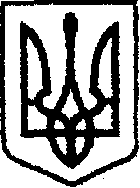 У К Р А Ї Н Ачернігівська обласна державна адміністраціяУПРАВЛІННЯ КАПІТАЛЬНОГО БУДІВНИЦТВАН А К А ЗПро створення приймальної комісіїУ зв’язку з виробничою необхідністю та для прийняття робіт з поточного середнього ремонту, наказую:Створити комісію для прийняття робіт з поточного середнього ремонту автомобільної дороги загального користування місцевого значення О250205 Бобровиця - Рудьківка - Сухиня на ділянці км 0+000-км 12+700, (окремими ділянками).Залучити до складу комісії:Затвердити склад  комісії згідно з додатком. Контроль за виконанням наказу залишаю за собою.Складкомісії для прийняття робіт з поточного середнього ремонту автомобільної дороги загального користування місцевого значення О250205 Бобровиця -  Рудьківка - Сухиня на ділянці км 0+000-км 12+700, (окремими ділянками).Голова комісії:Члени комісії:від21. 08.2019 р.              Чернігів№334Лахна М. І.Першого заступника генерального директора ПрАТ «Броварське ШБУ № 50»Шматка Є.П.Головного інженера проекту ТОВ «Верлас Плюс»Гавриленка М.М.Директора ТОВ «Ніжинська ПШМК»Начальник Андрій ТИШИНАДодаток наказ начальника Управління капітального будівництва обласної державної адміністрації «21»  08  2019 року  №  334Карпенко В.М.Провідний інженер сектору розгляду звернень громадян  Лахно М. І.Перший заступник генерального директора ПрАТ «Броварське ШБУ № 50»Шматко Є.П.Головний інженер проекту ТОВ «Верлас Плюс»Бортнік С.В.Провідний інженер відділу технічного контролю автомобільних дорігГавриленка М.М.Директора ТОВ «Ніжинська ПШМК»Провідний інженер відділу технічного контролю автомобільних дорігОлександр МИСНИК 